Разработка внеурочного занятия «Гости и друзья русского языка».Урок проводится в виде презентации и дальнейшей работе круглого стола , в котором обсуждаются заимствования в русском языке.Презентация материала проводится учащимся, учитель только направляет класс. Кусков Дмитрий Владиславович, ученик 4 класса МБОУ НОШ №17, г. КрасногорскРуководитель работы: Королева Надежда Михайловна, учитель английского языка МБОУ НОШ №17, г. КрасногорскДобрый день, уважаемые гости!Однажды утром в выходной день наша семья занималась своими привычными делами.Мама готовила тосты в тостере и делала бутерброды.Папа за ноутбуком и синтезатором монтировал новый трек для презентации.А я, Кусков Дима, ученик 4 класса, отложил все свои гаджеты и решил заняться рисерчем, чтобы повысить свой скилл в русском и английском языках.Мне стало интересно, как переплетаются эти два языка, какие слова давно стали нашими друзьями, и мы даже не догадывается об их иностранном происхождении!Давайте расставим все точки над iСогласитесь, хорошая мотивация!?Итак, начнем!Хорошему гостю и хозяин рад. (пословица)Русский язык богатейший язык в мире, в этом нет никакого сомнения.                         (В.Г. Белинский)Русский язык изобилует заимствованными словами — новая лексика приходила из языков тех государств, с которыми наша страна поддерживала политические, экономические и культурные связи.Во времена монголо-татарского ига в русскую речь вошли слова тюркского происхождения, с принятием христианства язык пополнился греческими словами, с развитием науки и государственного строя появились слова из латыни. В эпоху Петра I появилось много заимствований из европейских языков, а с середины прошлого века растет количество англоязычных заимствований. Это связано с развитием технологий и распространением интернета.Слова, заимствованные из английского языка, называют англицизмами.Англицизм - слово или оборот речи в каком-нибудь языке, заимствованные из английского языка или созданные по образцу английского слова или выражения (словарь Ожегова). Мы задумались, что русский язык должен развиться и становиться богаче, но не будут ли новые слова засорять его?Почему же происходило заимствование новых слов?В русском языке много заимствованных слов. Постепенно заимствованные слова употребляются всё чаще, и мы уже не воспринимаем их как иноязычные.В процессе изучения информации мы выявили направления заимствований:               расширение межгосударственных и международных отношений               необходимость назвать новые предметы и факты (например: такси, меню, ноутбук)               появление новых слов в науке и технике;               появление интернета               международный туризм;              участие в различных мероприятиях международного масштаба (олимпиадах, фестивалях, показах мод)              появление на территории России совместных русско-иностранных предприятий.Как развивались англицизмы в русском языкеКак показали исследования ученых-лингвистов, процесс закрепления иноязычного слова длится долго.Для закрепления в языке заимствованному слову необходимо пройти 5 этапов:1) Английское слово начинает фигурировать в его изначально орфографической и грамматической форме. Это обусловлено контактами в сфере торговли, дипломатии и военного дела.Например слова, обозначающие:hi – приветствие;goodbye – прощание;ok – выражение согласия.2) Закрепление слова в языке – его видоизменение, определение принадлежности к конкретной части речи, с определенными морфологическими и словообразовательными признаками. Получив новые признаки, и утратив основные признаки иноязычности, слово используется уже как конкретное слово русского языка.Например:блокбастер – очень популярный и коммерчески успешный кинофильм – blockbusterноутбук – переносной компьютер небольшого размера – notebook.3) Слово используется вместе с другими словами русского языка «на равных». Среди заимствованных слов, вошедших в наш язык, мы наблюдаем множество случаев дословного перевода с иностранного языка.Например:тостер – небольшая специальная электропечь для приготовления тостов – toasterаут – положение в спортивных играх, когда мяч или шайба оказывается за пределами боковых линий игрового поля – outмастер класс – уроки высшего мастерства, проводимые выдающимися мастерами в своей области – master class4) Адаптация заимствованного слова в языке. Многие из элементов иностранного языка – специальные термины. Поэтому их область употребления ограничена.Например:риелтор – посредник, занимающийся продажей и покупкой недвижимости – realtor;шоу бизнес – занятие людей, связанных с популярными видами искусства – show business5)  Последним этапом закрепления слова в языке является его занесение в толковый словарь – теперь иноязычное слово принадлежит русскому языку.Например:клоун – цирковой артист, шут – clownшорты – укороченные штаны – short – короткийКакие же бывают англицизмы по сферам общения?Интересно, какие слова пришли к нам в гости?Особенно в последнее время пришло очень много англицизмов в русскую речь. Это связано с изменениями в жизни нашего общества. Выделяют следующие основные сферы общения, по которым англицизмы делят на группы Финансы, экономика, политика.Например:бартер – barter – товарообменная сделка, товар или обмендилер - dealer — торговец от deal — заключать сделкиРэйтинг - rating – оценкаСпортТе слова, к которым мы так привыкли, оказывается пришли к нам из английского.Например:Футбол – footballМатч – match – спортивное состязаниеПенальти – penalty - штрафной ударТайм – time – период, времяГейм — game — играКомпьютер и интернетСейчас практически все школьники работают с компьютером, погружающим их в океан самой разнообразной информации. Им хорошо известны компьютерные термины:компьютер – computer – вычислительпринтер – printer – печатающее устройствочат – chat – болтать, общатьсяаватар – avatar – картинка пользователяблог – blog – дневник в интернетеонлайн – online – на линии, на связиЭти слова знает и использует практически каждый.Кино, музыка.Данная сфера является мощным источником популяризации английского языка, благодаря кино и музыке большинство англицизмов вошло в русский язык без каких-либо препятствий.Например:хоррор – horror – фильм ужасоввестерн – western – фильм приключенческого жанрахит – hit – популярное музыкальное произведениесингл – single – грампластинкасаундтрэк – soundtrack – музыкальное сопровождение к фильмупостер – poster – плакатСлова, не имеющие синонимов в русском языкеОни давно прижились и всем понятны, кажутся нам уже давно родными словами.Рассмотрим несколько таких слов отдельно:ФитнесФитнес уверенно заменил русское словосочетание «общеоздоровительные упражнения». Это слово произошло от английского слова to fit, что означает «соответствовать», «быть в хорошей форме».ШампуньЭто слово очень распространено в нашей речи, а пришло оно из английского языка. Слово «шампунь» сначала обозначало «массаж», который делали с разведенным в воде мылом и добавлением благовоний.СвитерСлово «свитер» произошло от английского глагола to sweat, что означает «потеть». В конце XIX века в Европе свитер был средством для похудения. Врачи рекомендовали заниматься спортом именно в теплом свитере, который увеличивал потоотделение и способствовал сжиганию жира.ТракторЭто слово происходит от английского track (трак – основной элемент гусеницы). Именно в Англии в конце XIX века появился первый паровой трактор. В России слово «трактор» давно перестали воспринимать как англицизм.ЗаключениеАнглицизмы являются частью нашей истории. Невозможно убрать из нашей речи заимствованные слова, так как за много лет они переплелись с русскими, мы привыкли к ним и часто не замечаем их в своей речи.Без многих заимствований нам не обойтись, так как всегда можно подобрать русские слова к тому или иному понятию, явлению, предмету.Очень важно помнить, что необходимо правильно понимать значение английских слов, их смысловые оттенки, чтобы грамотно и уместно употреблять их в своей речи.Работа круглого стола.Задание 1.Найти в тексте слова, которые пришли к нам из других языков.Задание 2Просмотреть видео фрагмент из кино «Мери Поппинс» и назвать слова, которые похожи на английские по звучанию.Задание 3.Составить как можно больше слов из большого слова –сначала из английского, затем из русского.Задание 4.Прочитать стихотворение Пушкина А.С. Найти слова, которые пришли к нам из других языков.Задание 5.На нарисованном глобусе отметить страны, о которых шла речь на уроке и обсудить важность дружбы разных народов.В качестве творческой составляющей можно сделать из бумаги «хоровод друзей».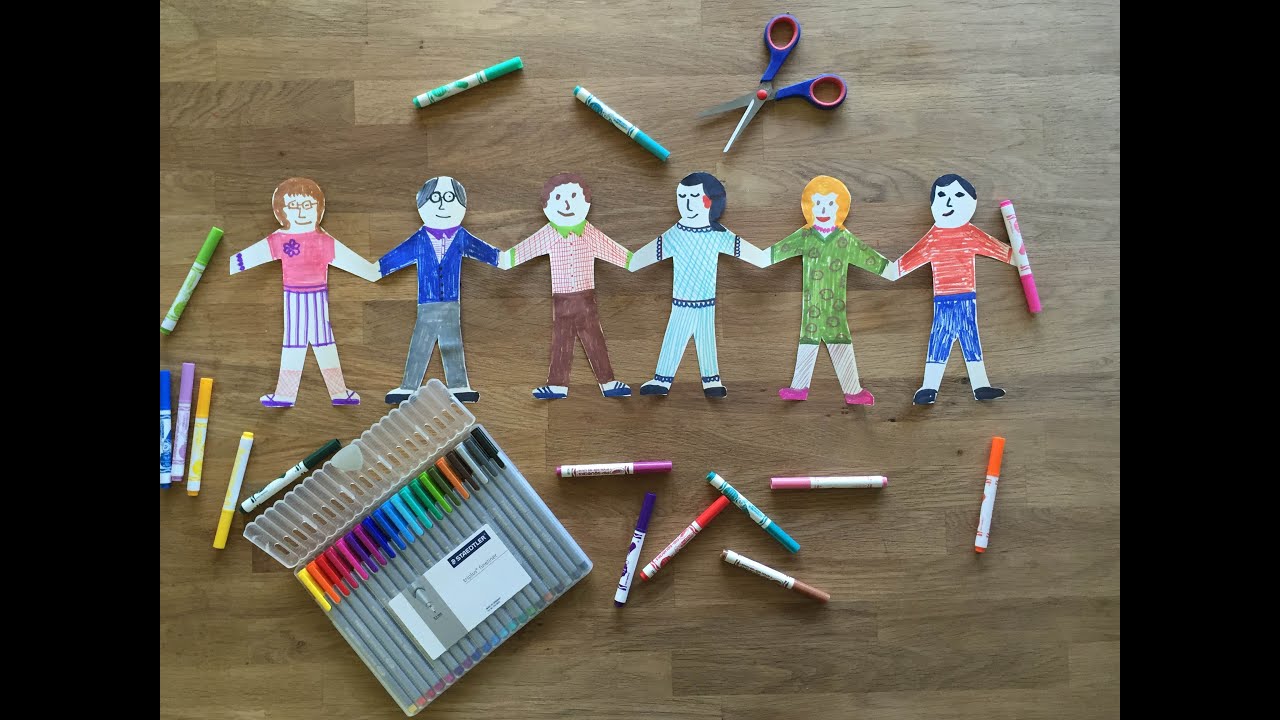 